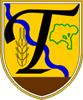 OPĆINA TOMPOJEVCIVODIČ ZA GRAĐANEPRORAČUN OPĆINE TOMPOJEVCI ZA 2017. GODINU I PROJEKCIJA PRORAČUNA ZA 2018. I 2019. GODINU UVODNA RIJEČ OPĆINSKOG NAČELNIKADragi mještani Općine Tompojevci, Predstavljamo Vam Proračun za građane za 2017. godinu. U njemu je prikazano na koji način Općina Tompojevci prikuplja i investira sredstva. Kako bi Vam omogućili uvid u rad naše Općine i učinili je što transparentnijom, molim Vas posjetite nas na našoj službenoj stranici www.opcina-tompojevci.hrOpćinski proračun složeni je financijski dokument, te se ovim Vodičem želi na jednostavan i razumljiv način dati uvid u temeljne proračunske pojmove, općinske prihode i rashode, projekte i aktivnosti.Svrha ovog Vodiča, osim povećanja transparentnosti rada Općine i informiranja mještana o načinu raspolaganja javnim sredstvima je i povećanje interesa javnosti za općinske aktivnosti i projekte te u konačnici i njenoj većoj uključenosti u proračunski proces Općine Tompojevci.Nadam se da smo u tome uspjeli. Ovaj dokument je namijenjem vama, a mi smo na raspolaganju za sve vaše prijedloge i sugestije.Zamjenik Općinskog načelnika koji obnaša dužnost općinskog načelnika                   Zdravko ZvonarićOPĆENITO O PRORAČUNUŠTO JE PRORAČUN?Proračun je jedan od najvažnijih dokumenata koji se donosi na razini jedinice lokalne samouprave.Proračun je akt kojim se procjenjuju prihodi i primici te utvrđuju rashodi i izdaci jedinice lokalne samouprave za proračunsku godinu. Uz proračun donosi se i projekcija prihoda i primitaka te rashoda i izdataka za dvije godine unaprijed.Propisi kojim su regulirana sva pitanja vezana uz proračun je Zakon o proračunu (Narodne novine 87/08,136/12,15/15).KAKO SE DONOSI PRORAČUN?Proračun donosi predstavničko tijelo jedinica lokalne samouprave (Općinsko vijeće Općine Tompojevci).Proračun se prema Zakonu mora donijeti najkasnije do konca tekuće godine za iduću godinu prema prijedlogu kojeg utvrđuje načelnik i dostavlja predstavničkom tijelu do 15. studenog tekuće godineAko se proračun ne donese u roku slijedi:Privremeno financiranjeRaspuštanje Općinskog vijeća i NačelnikaPrijevremeni izbori za Općinsko vijeće i općinskog NačelnikaSADRŽAJ PRORAČUNAOPĆI DIO proračuna čini Račun prihoda i rashoda  i Račun financiranja, strukturu prihoda i primitaka te rashoda i izdataka po vrstama.POSEBNI DIO proračuna sastoji se od plana rashoda i izdataka proračunskih korisnika iskazanih po vrstama, raspoređenih u programe koji se sastoji od aktivnosti i projekata. Unutar svakog od razdjela nalaze se programi i aktivnosti koji se planiraju financirati,a u okviru područja nadležnosti općinske uprave.PLAN RAZVOJIH PROGRAMA je dokument sastavljen za trogodišnje razdoblje koji sadrži ciljeve i prioritete razvoja JLP(R)S povezane s programskom i organizacijskom klasifikacijom proračuna. PRIHODI I PRIMICI, RASHODI I IZDACI PRORAČUNA PO VRSTAMAPrihodi i primici Proračuna prema ekonomskoj klasifikaciji obuhvaćaju: prihode poslovanjaprihode od prodaje nefinancijske imovine raspoloživa sredstva iz prethodnih godina Rashodi i izdaci Proračuna prema ekonomskoj klasifikaciji obuhvaćaju:rashode poslovanjarashode za nabavu nefinancijske imovine izdatke za financijsku imovinu i otplate zajmova VAŽNO JE ZNATI!Jedno od najvažnijih načela Proračuna je da isti mora biti uravnotežen = ukupna visina planiranih prihoda mora biti istovjetna ukupnoj visina planiranih rashoda 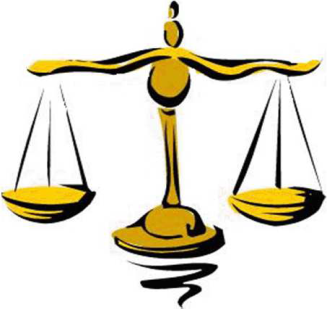 Određeni rashodi mogu se financirati isključivo iz određenih prihoda – namjenski prihodi.PRIHODI PRORAČUNA I NJIHOVA NAMJENA Za što se koriste?Prihodi od prodaje imovine = isključivo za kapitalna ulaganja (investicije)Komunalni prihodi = isključivo za komunalne programeKomunalni doprinos= gradnja objekata i uređaja komunalne infrastruktureKomunalna naknada = održavanje objekata i uređaja komunalne infrastruktureNenamjenski prihodi = (porezi, zakup posl. prostora, ostali prihodi) mogu financirati sve vrste rashoda, a u općini Tompojevci uglavnom se troše za: Javne potrebe Materijalne rashode OpćinePokriće nedostataka komunalnih prihoda u održavanju komunalne infrastrukture (Program održavanje komunalne infrastrukture viši je od prihoda koji se uberu za tu namjenu)RASHODI PRORAČUNA Rashodi poslovanjaMaterijalni rashodiFinancijski rashodiSubvencijeNaknada građanima i kućanstvima na temelju osiguranja i druge naknadeOstali rashodiRashodi za nabavu nefinancijske imovine Dali se proračun može mijenjati?Proračun nije „statičan” akt već se, sukladno Zakonu može mijenjati tijekom proračunske godine „rebalans”.  Procedura izmjena Proračuna istovjetna je proceduri njegova donošenja: „rebalans” predlaže načelnik, a donosi Općinsko vijeće.Tijekom proračunske godine, a u slučaju da se, zbog nastanka novih obveza za proračun ili promjena gospodarskih kretanja, povećaju rashodi i/ili izdaci odnosno smanjenje prihoda i/ili primici, načelnik može na prijedlog Upravnog odijela nadležnog za financije obustaviti izvršavanje pojedinih rashoda i/ili izdataka.Kako se Općina može zaduživati?Općina se može dugoročno zaduživatiIsključivo za kapitalne investicijeInvesticija planirana u ProračunuPrethodna suglasnost Općinskog vijećaSuglasnost Vlade RHUkupan opseg zaduživanje (godišnja obveza anuiteta po zaduženju Općine kao i anuiteta po danim jamstvima i suglasnostima (trgovačkim društvima i ustanovama Općine) ne smije prelaziti 20% prihoda proračuna (bez prihoda od domaćih i stranih pomoći, donacija, sufinanciranja građana)Općina se može kratkoročno zaduživatiBez posebnih suglasnostiPokriće nelikvidnostiUnutar jedne godineOpćina Tompojevci nema ni kratkoročnih ni dugoročnih zaduženja.PRORAČUN OPĆINE TOMPOJEVCI ZA 2017.GODINUI PROJEKCIJA PRORAČUNA ZA2018. I 2019. GODINUPRIHODI I PRIMICI, RASHODI I IZDACI PRORAČUNA 2017. I PROJEKCIJE PRORAČUNA ZA 2018. 2019. GODINU                                          URAVNOTEŽENIPRIHODI PRORAČUNA ZA 2017.Prihodi poslovanja obuhvaćaju: 1a) Prihodi od poreza obuhvaćaju poreze koji su isključivi prihod Općine Tompojevci propisani Odlukom o porezima. 1b) Prihodi od pomoći uključuju prihode od pomoći iz državnog i županijskog proračuna, pomoći od ostalih subjekata unutar opće države (HZZ, HZZO), kapitalne pomoći od ostalih izvanproračunskih korisnika državnog proračuna (Fond za zaštitu okoliša) i kapitalne pomoći iz državnog proračuna temeljem prijenosa EU sredstava.1c) Prihode od imovine čine Prihodi od financijske imovine (kamate na oročena sredstva i zatezne kamate) i Prihoda od nefinancijske imovine (naknada od koncesije i pravo služnosti, prihod od zakupa i iznajmljivanja imovine, spomenička renta,  legalizacija objekata)1d) Prihodi od administrativnih pristojbi, pristojbi po posebnim propisima, u koje se ubrajaju prihodi od administrativnih pristojbi (po Odluci vijeća, upravne pristojbe), prihodi po posebnim propisima (vodni doprinos, šumski doprinos, komunalne naknade i komunalnog doprinosa)1e)ostali prihodi ( prihodi ovršnog postupka za komunalnu naknadu)Prihodi od prodaje nefinancijske imovine 2a) prihod od prodaje zemljišta u vlasništvu RHRASHODI PRORAČUNA ZA 2017.1.Rashodi poslovanja obuhvaćaju 1a) Rashodi za zaposlene čine rashodi za plaće (sredstva za plaće djelatnika općinske  uprave i javnih radova), doprinosi za plaće (planirane obveze na ime doprinosi iz i na plaće), te ostali rashodi za zaposlene (rashodi za materijalna prava temeljem Pravilnika o materijalnim pravima djelatnika).1b) Materijalni rashodi obuhvaćaju rashode za usluge. Naknade troškova zaposlenima (službena putovanja, naknade za prijevoz za dolazak na posao i s posla, stručno usavršavanje zaposlenima i ostale naknade troškova zaposlenima). Rashodi za materijal i energiju (uredski materijal, materijal i sirovine, energija, materijal i dijelovi za tekuće i investicijsko održavanje, sitan inventar i auto gume i sl.) Rashodi za usluge(telefona i pošte, tekućeg investicijskog održavanje, usluge promidžbe i informiranja, komunalne usluge, zdravstvene i veterinarske usluge, računalne i ostale usluge). Naknade troškova osobama izvan radnog odnosa (stručno osposobljavanje) te ostali nespomenuti rashodi poslovanja (naknade za rad predstavničkih i izvršnih tijela, povjerenstva i sl., premija osiguranja, reprezentacija, članarina, pristojbe i naknade i ostali nespomenuti rashodi poslovanja). 1c) U okviru Financijskih rashoda planirani su rashodi za bankarske usluge i usluge platnog prometa, kamate i ostale nespomenute financijske rashode.1d) Rashodi za Subvencije obuhvaćaju subvencije poljoprivrednicima i obrtnicima.1e) Pomoći dane u inozemstvo i unutar opće države odnose se na  Ugovor o sufinanciranju provedbe medijske kampanje borbe protiv ovisnosti i duhanskim proizvodima, alkoholu i drogama na području VSŽ i projekt besplatnog organiziranja  prijevoza umirovljenika.1f) Naknade građanima i kućanstvima obuhvaćaju rashoda na ime pomoći i naknada iz Socijalnog programa. 1g) Ostali rashodi - Donacije (naknade za rad udruga u kulturi, sportu, socijali, javne potrebe ostalih udruga, razvoj civilnog društva, predškolski odgoj i osnovnoškolsko obrazovanje, financiranje političkih stranaka i sl.)2. Rashodi za nabavu nefinancijske imovine 2a) Rashodi za nabavu proizvedene dugotrajne imovine obuhvaćaju: rashodi za građevinske objekte (rekonstrukcija Centra za javne inicijative i  vanjska fasada općinske zgrade, solarni paneli).  Rashode za nabavu postrojenja i opreme (odnose se na planiranu nabavu opreme za navodnjavanje program prekogranične suradnje).Investicije predviđene Programom gradnje objekata i uređaja komunalne infrastrukture (ulaganje u rekonstrukciju cesta, nabava komunalne opreme, priključak na vodovodnu mrežu, oprema za mrtvačnice).Rashodi za nematerijalnu proizvedenu imovinu (izrada projektne dokumentacije doma kulture Mikluševci i izradu urbanističkog plana naselja Tompojevci).PRORAČUN PO PROGRAMIMA Program Općinsko vijeće - obuhvaća sredstva za redovan rad Općinskog vijeća (naknade vijećnicima i političkim strankama, reprezentacija, i troškovi za izbore predstavničkih i izvršnih tijela).Program mjesna samouprava - obuhvaća sredstva za rad mjesnih odbora (režijski troškovi po objektima mjesnih odbora i održavanje istih, naknade za rad vijeća mjesnih odbora).Program ured načelnika – obuhvaća rashode za redovnu djelatnost u Uredu općinskog načelnika (uključuje rashode za dužnosnike, službena putovanja, troškove reprezentacije, režijske rashode i sl.).Program programi i projekti – obuhvaća prekograničnu suradnju, revitalizacija ritova, (uređenje i čuvanje okoline i krajolika.).Program dani stradanja - program obuhvaća rashode reprezentacije, rashodi protokola.program dani općine – obuhvaća obilježavanje dana povratka na naše područje nakon domovinskog rata (odnosi se na rashode za reprezentaciju i rashode protokola).Program građevinski objekti – odnose se na  rekonstrukciju centra za javne inicijative, izradu projektne dokumentacije za dom kulture Mikluševci, radove vanjske fasade općinske zgrade.Program prostorno uređenje i unapređenje stanovanja – odnosi se na izradu urbanističkog plana naselja TompojevciProgram energetske učinkovitosti – odnosi se na nabavu solarnih panela.Program potpora u poljoprivredi - subvencije poljoprivrednicimaProgram europske unije - uključuju sredstva planirana za razvoj ljudskog potencijalaProgram javna uprava i administracija - rashodi se odnose na rashode   za zaposlene, rashode za službena putovanja, premije osiguranja,  reprezentaciju, režijske  rashode i sl.,te stručno osposobljavanje.Program socijalna skrb - pomoć za podmirenje troškova stanovanja, ostale pomoći obiteljima i kućanstvima (sufinanciranje borbe protiv ovisnosti alkohola, duhana i droge, pomoći za novorođenu djecu, sufinanciranje karata za prijevoz srednjoškolaca, naknadu za kupovinu školskih knjiga, božićne pakete za  djecu do 14. godina), pomoć za ogrjev.Program održavanje komunalne infrastrukture - ovaj program uključuje sljedeće aktivnosti: održavanje nerazvrstanih cesta, rashodi se odnose  na komunalne usluge (čišćenje nerazvrstanih cesta u zimskom periodu) i održavanje nerazvrstanih cesta redovno i izvanredno,  održavanje javne rasvjete, održavanje javne površine i groblja.Program gradnja objekata i uređaja komunalne infrastrukture - rashod se odnosi na rekonstrukciju cesta, nabavu komunalne opreme, priključak na vodovodnu mrežu groblja, nabava opreme za mrtvačniceProgram promicanje kulture – obuhvaća kulturne manifestacije i kulturno umjetnički amaterizam, poticanje kulturne djelatnosti, njegovanje tradicije i običaja.Program sport i rekreacija – obuhvaća poticanje sportske djelatnosti kroz nogometne klubove i ostale sportske udruge.Program javne potrebe ostalih udruga -obuhvaća poboljšanje uvjeta u okviru brige za djecu i mlade, braniteljsku populaciju, te osobe treće životne dobi i drugi.Program razvoj civilnog društva -  odnosi se na redovno financiranje udruga (jačanje razvoja ruralnih prostora općine Tompojevci putem suradnje s drugim JLS i organizacijama, vjerske zajednice i udruga potrošača).Program predškolski odgoj, osnovno, srednje i visoko obrazovanje –  odnosi se na rashode na režijske troškove te sufinanciranje rada dječje igraonice i sufinanciranje redovitog programa predškolskog odgoja.Program nacionalne manjine – obuhvaća redovan rad tijela nacionalnih manjina,očuvanje običaja i njegovanje jezika nacionalnih manjina.Program gospodarstvo – rashodi se odnose na odvoz uginule stoke i uređenje poljskih putova. Program zaštite i spašavanja – obuhvaća naknade za rad civilne zaštite, izdvajanje 5% od vlastitih sredstava za rad DVD-a, sufinanciranje Hrvatske gorske službe spašavanja i obveza izdvajanja  iz proračuna 0,7% od vlastitih sredstava za rad Crvenog križa.Program zaštite okoliša - rashodi se odnose na odvoz komunalnog otpada po naseljima i deratizaciju i dezinsekciju.PROJEKCIJA PRORAČUNA  ZA 2018. I 2019. GODINURASHODI PROJEKCIJE PRORAČUNA ZA 2018. I 2019. GODINUVažni kontakti i korisne informacije:Kontakt telefon: 032 514-184, 514-185, 514-186Internet adresa: www.opcina-tompojevci.hrE-mail adresa za izravnu komunikaciju sa Općinskim načelnikom, te Jedinstvenim upravnim odjelom : opcina-tompojevci@vk.t-com.hrPRIHODI PRORAČUNAProračun 2017.6 PRIHODI POSLOVANJA 5.411.650,0061 Prihodi od poreza 1.118.500,0063 Pomoći 3.224.750,0064 Prihodi od imovine 763.500,0065 Prihodi od upravnih i administrativnih pristojbi, pristojbi po posebnim propisima i naknada  294.900,0068 Ostali prihodi 10.000,007 PRIHODI OD PRODAJE NEFINANCIJSKE IMOVINE 148.800,0071 Prihodi od prodaje ne proizvedene imovine 148.800,00UKUPNI PRIHODI (6+7)5.560.450,00RASHODI PRORAČUNAProračun 2017.3 RASHODI POSLOVANJA 2.839.490,0031 Rashodi za zaposlene 640.306,0032 Materijalni rashodi 1.711.205,0034 Financijski rashodi 18.664,0035 Subvencije 40.000,0036 Pomoći dane u inozemstvo i unutar opće države 6.000,0037 Naknade građanima i kućanstvima 107.360,0038 Ostali rashodi 315.955,004 RASHODI ZA NABAVU NEFINANCIJSKE IMOVINE2.720.690,0042 Rashodi za nabavu proizvedene dugotrajne imovine 2.720.690,00UKUPNI RASHODI (3+4)5.560.450,00PRIHODI POJEKCIJE PRORAČUNAProjekcija proračuna2018.Projekcija proračuna 2019.PRIHODI POSLOVANJA 64.309.115,004.221.760,00Prihodi od poreza 611.168.500,001.174.420,00Pomoći 632.058.215,001.893.610,00Prihodi od imovine 64773.600,00796.880,00Prihodi od upravnih i administrativnih pristojbi, pristojbi po posebnim propisima i naknada  65298.300,00346.350,00Ostali prihodi 6810.500,0010.500.00PRIHODI OD PRODAJE NEFINANCIJSKE IMOVINE 7148.800,00148.800,00Prihodi od prodaje neproizvedene imovine 71148.800,00148.800,00UKUPNO: 6+74.457.915,004.370.560,00RASHODI PROJEKCIJE PRORAČUNAProjekcija proračuna 2018.Projekcija proračuna 2019.RASHODI POSLOVANJA 32.702.785,002.638.080,00Rashodi za zaposlene 31672.015,00672.040,00Materijalni rashodi 321.475.750,001.399.470,00Financijski rashodi 3419.630,0019.550,00Subvencije 3594.500,0094.500,00Pomoći dane u inozemstvo i unutar opće države 366.000,006.000,00Naknade građanima i kućanstvima 37111.950,00111.200,00Ostali rashodi 38322.940,00335.320,00RASHODI ZA NABAVU NEFINANCIJSKE IMOVINE1.755.130,001.732.480,00Rashodi za nabavu proizvedene dugotrajen imovine 421.755.130,001.732.480,00UKUPNO 3+44.457.915,004.370.560,00